Dokument z posiedzenia<NoDocSe>B8-0135/2018</NoDocSe><Date>{07/03/2018}7.3.2018</Date><TitreType>PROJEKT REZOLUCJI</TitreType><TitreSuite>złożony w następstwie debaty na temat ram przyszłych stosunków między UE a Zjednoczonym Królestwem</TitreSuite><TitreRecueil>zgodnie z art. 123 ust. 2 Regulaminu</TitreRecueil><Titre>w sprawie ram przyszłych stosunków między UE a Zjednoczonym Królestwem </Titre><DocRef>(2018/2573(RSP))</DocRef><RepeatBlock-By><Depute>Guy Verhofstadt</Depute><Commission>{ALDE}koordynator i przewodniczący grupy ALDE</Commission><Depute>Manfred Weber</Depute><Commission>{PPE}przewodniczący grupy PPE</Commission><Depute>Roberto Gualtieri</Depute><Commission>{S&D}w imieniu grupy S&D</Commission><Depute>Gabriele Zimmer</Depute><Commission>{GUE/NGL}przewodnicząca grupy GUE/NGL</Commission><Depute>Philippe Lamberts, Ska Keller</Depute><Commission>{Verts/ALE}współprzewodniczący grupy Verts/ALE</Commission><Depute>Danuta Maria Hübner</Depute><Commission>{CONT}przewodnicząca Komisji Spraw Konstytucyjnych</Commission></RepeatBlock-By>B8-0135/2018Rezolucja Parlamentu Europejskiego w sprawie ram przyszłych stosunków między UE a Zjednoczonym Królestwem (2018/2573(RSP))Parlament Europejski,–	uwzględniając Traktat o Unii Europejskiej (TUE) oraz Traktat o funkcjonowaniu Unii Europejskiej (TFUE),–	uwzględniając Kartę praw podstawowych Unii Europejskiej z dnia 7 grudnia 2000 r. („Kartę”), ogłoszoną w dniu 12 grudnia 2007 r. w Strasburgu, która weszła w życie wraz z Traktatem z Lizbony w grudniu 2009 r.,–	uwzględniając swoją rezolucję z dnia 5 kwietnia 2017 r. w sprawie negocjacji ze Zjednoczonym Królestwem w związku ze złożoną przez nie notyfikacją o zamiarze wystąpienia z Unii Europejskiej oraz swoje rezolucje z dnia 3 października 2017 r. i 13 grudnia 2017 r. w sprawie stanu zaawansowania negocjacji ze Zjednoczonym Królestwem,–	uwzględniając wytyczne Rady Europejskiej (art. 50) z dnia 29 kwietnia 2017 r., wydane w następstwie notyfikacji złożonej przez Zjednoczone Królestwo na mocy art. 50 TUE oraz załącznik do decyzji Rady z dnia 22 maja 2017 r., w którym ustanowiono wytyczne negocjacyjne dotyczące umowy ze Zjednoczonym Królestwem Wielkiej Brytanii i Irlandii Północnej określającej warunki jego wystąpienia z Unii Europejskiej,–	uwzględniając wspólne sprawozdanie negocjatorów z ramienia Unii Europejskiej i rządu Zjednoczonego Królestwa z dnia 8 grudnia 2017 r. w sprawie postępów poczynionych na pierwszym etapie negocjacji na mocy art. 50 TUE dotyczących dobrze zorganizowanego wystąpienia Zjednoczonego Królestwa z Unii Europejskiej, a także opracowany przez Komisję Europejską projekt umowy o wystąpieniu z dnia 28 lutego 2018 r.,–	uwzględniając wytyczne Rady Europejskiej (art. 50) z dnia 15 grudnia 2017 r. oraz załącznik do decyzji Rady z dnia 29 stycznia 2018 r. uzupełniającej decyzję Rady z dnia 22 maja 2017 r. upoważniającą do rozpoczęcia negocjacji ze Zjednoczonym Królestwem Wielkiej Brytanii i Irlandii Północnej w sprawie umowy określającej warunki jego wystąpienia z Unii Europejskiej,–	uwzględniając art. 123 ust. 2 Regulaminu,A.	mając na uwadze, że celem negocjacji między Unią Europejską (UE) a Zjednoczonym Królestwem na podstawie art. 50 Traktatu o Unii Europejskiej (TUE) jest zapewnienie dobrze zorganizowanego wystąpienia Zjednoczonego Królestwa z UE;B.	mając na uwadze, że art. 50 stanowi, iż w warunkach wystąpienia Zjednoczonego Królestwa należy uwzględnić ramy jego przyszłych stosunków z Unią;C.	mając na uwadze, że ponieważ w grudniu 2017 r. osiągnięto wystarczające postępy w negocjacjach dotyczących kwestii wyjścia z UE, właściwe jest, aby w negocjacjach można było teraz zająć się ramami przyszłych stosunków między UE a Zjednoczonym Królestwem, pod warunkiem osiągnięcia współmiernego postępu w negocjacjach dotyczących opracowanego przez Komisję projektu umowy o wystąpieniu;D.	mając na uwadze, że negocjacje te mogą rozpocząć się dopiero wtedy, gdy główny negocjator UE otrzyma mandat do ich rozpoczęcia ze strony instytucji UE;E.	mając na uwadze, że każda umowa w sprawie ram przyszłych stosunków będzie traktowana jako integralna część ogólnej umowy w sprawie wystąpienia i będzie stanowić podstawę obrad Parlamentu Europejskiego w trakcie procedury zgody;F.	mając na uwadze, że w interesie wszystkich stron leży jak najdokładniejsze określenie ram przyszłych stosunków;G.	mając na uwadze, że po wystąpieniu Zjednoczone Królestwo stanie się państwem trzecim niezależnie od tego, jakie ramy zostaną uzgodnione w odniesieniu do jego przyszłych stosunków z UE;H.	mając na uwadze, że oprócz elementów zawartych w notyfikacji Zjednoczonego Królestwa z dnia 29 marca 2017 r. o zamiarze wystąpienia z Unii Europejskiej, brytyjska premier wygłosiła szereg przemówień: w Lancaster House dnia 17 stycznia 2017 r., we Florencji dnia 22 września 2017 r., w Monachium dnia 17 lutego 2018 r., a ostatnio w Mansion House dnia 2 marca 2018 r.; mając na uwadze, że nie przedstawiła ona jeszcze spójnej wizji przyszłych stosunków między UE a Zjednoczonym Królestwem;I.	mając na uwadze, że Zjednoczone Królestwo i UE pozostaną bliskimi sąsiadami i nadal będą je łączyły liczne wspólne interesy; mając na uwadze, że te bliskie stosunki w formie układu o stowarzyszeniu między UE a Zjednoczonym Królestwem można by uznać za odpowiednie ramy przyszłych stosunków, dzięki którym te wspólne interesy, włącznie z nowymi stosunkami handlowymi, mogą być chronione i promowane;J.	mając na uwadze, że zaletą układu o stowarzyszeniu dla przyszłych stosunków jest to, że oferuje on elastyczność, która umożliwia różne stopnie współpracy w wielu różnych obszarach polityki; mając na uwadze, że współpraca ta będzie wymagać od obu stron utrzymania wysokich standardów i zobowiązań międzynarodowych w wielu obszarach polityki;K.	mając na uwadze, że zasadnicze znaczenie ma ochrona porozumień UE z państwami trzecimi i organizacjami międzynarodowymi, w tym Porozumienia o Europejskim Obszarze Gospodarczym (Porozumienie EOG);L.	mając na uwadze, że UE i Zjednoczone Królestwo, jako występujące państwo członkowskie, mają nadrzędny obowiązek zapewnienia kompleksowego i wzajemnego podejścia do ochrony praw obywateli UE mieszkających w Zjednoczonym Królestwie i obywateli Zjednoczonego Królestwa mieszkających w UE-27;M.	mając na uwadze, że w celu zachowania wszystkich części porozumienia wielkopiątkowego z 1998 r. oraz praw ludności Irlandii Północnej Zjednoczone Królestwo musi dotrzymać swoich zobowiązań w celu zapewnienia, że nie nastąpi „usztywnienie” granicy na wyspie Irlandii – albo za pomocą szczegółowych propozycji, które zostaną przedstawione w ramach negocjacji dotyczących przyszłych stosunków między UE a Zjednoczone Królestwo, w formie konkretnych rozwiązań dla Irlandii Północnej, albo poprzez dalsze dostosowywanie przepisów do dorobku prawnego UE;N.	mając na uwadze, że postanowienia przejściowe, w tym przedłużenie pełnego dorobku prawnego UE, będą konieczne, aby w momencie wystąpienia Zjednoczonego Królestwa z UE nie ziścił się scenariusz „upadku w przepaść”, a także aby negocjatorzy z ramienia UE i Zjednoczonego Królestwa mieli możliwość negocjowania umowy o przyszłych stosunkach;O.	mając na uwadze, że właściwe jest, aby instytucje UE i państwa członkowskie, wraz z instytucjami publicznymi i prywatnymi, podejmowały prace w celu przygotowania się na wszelkie ewentualności, jakie mogą pojawić się w wyniku negocjacji;P.	mając na uwadze, że jedność instytucji UE i państw członkowskich ma zasadnicze znaczenie dla obrony interesów Unii i jej obywateli na kolejnych etapach negocjacji, zwłaszcza w odniesieniu do ram przyszłych stosunków, ale także dla zapewnienia pomyślnego i terminowego zakończenia tych negocjacji;1.	przypomina, że art. 50 ust. 2 TUE stanowi, iż umowa określająca warunki wystąpienia państwa członkowskiego uwzględnia ramy jego przyszłych stosunków z UE;2.	odnotowuje, że takie ramy przyszłych stosunków powinny przyjąć formę deklaracji politycznej związanej z umową o wystąpieniu; podkreśla, że treść deklaracji zostanie oceniona przez Parlament Europejski, gdy zostanie on poproszony o wyrażenie zgody na umowę o wystąpieniu;3.	ponownie stwierdza, że umowa międzynarodowa w sprawie nowych stosunków między UE a Zjednoczonym Królestwem może podlegać formalnym negocjacjom jedynie po wystąpieniu Zjednoczonego Królestwa z UE i uzyskaniu przez nie statusu państwa trzeciego; przypomina, że zawarcie tej umowy może nastąpić wyłącznie przy pełnym zaangażowaniu i za ostateczną zgodą Parlamentu Europejskiego;4.	przypomina, że Parlament Europejski zaakceptuje ramy przyszłych stosunków między UE a Zjednoczonym Królestwem tylko wówczas, jeśli ramy te będą w pełni zgodne z następującymi zasadami:–	państwo trzecie nie może mieć takich samych praw i korzyści co państwo członkowskie Unii Europejskiej lub członek Europejskiego Stowarzyszenia Wolnego Handlu (EFTA) lub EOG,–	ochrona integralności i prawidłowego funkcjonowania rynku wewnętrznego, unii celnej i czterech swobód, bez możliwości podejścia sektorowego,–	zachowanie autonomii podejmowania decyzji przez Unię,–	ochrona porządku prawnego UE i roli Trybunału Sprawiedliwości Unii Europejskiej (TSUE) w tym zakresie,–	nieustanne przestrzeganie zasad demokratycznych, praw człowieka i podstawowych wolności, określonych w szczególności w Powszechnej deklaracji praw człowieka ONZ, europejskiej konwencji praw człowieka i podstawowych wolności oraz protokołach do niej, Europejskiej karcie społecznej, Rzymskim Statucie Międzynarodowego Trybunału Karnego i innych międzynarodowych traktatach Organizacji Narodów Zjednoczonych i Rady Europy dotyczących praw człowieka, jak również poszanowanie zasady praworządności,–	równe warunki działania, zwłaszcza odnośnie do stałego przestrzegania przez Zjednoczone Królestwo norm określonych w zobowiązaniach międzynarodowych oraz w prawodawstwie i polityce Unii w dziedzinie uczciwej i opartej na zasadach konkurencji, w tym pomocy państwa, praw socjalnych i pracowniczych, a w szczególności równoważnych poziomów ochrony socjalnej i zabezpieczeń przed dumpingiem socjalnym, środowiska naturalnego, zmian klimatu, ochrony konsumentów, zdrowia publicznego, środków sanitarnych i fitosanitarnych, zdrowia i dobrostanu zwierząt, opodatkowania, w tym walki z unikaniem opodatkowania i uchylaniem się od opodatkowania, prania brudnych pieniędzy, a także ochrony danych i prywatności, wraz z jasnym mechanizmem egzekwowania przepisów w celu zapewnienia zgodności,–	ochrona umów zawieranych przez UE z państwami trzecimi i organizacjami międzynarodowymi, w tym Porozumienia EOG, oraz utrzymanie ogólnej równowagi tych stosunków,–	ochrona stabilności finansowej UE i zgodność z jej systemem regulacyjnym i systemem nadzoru, a także standardami w tym zakresie, oraz ich stosowanie,–	właściwa równowaga praw i obowiązków, włącznie ze współmiernymi wkładami finansowymi w stosownych przypadkach;5.	ponownie podkreśla, że układ o stowarzyszeniu wynegocjowany i uzgodniony między UE a Zjednoczonym Królestwem w związku z jego wystąpieniem na mocy art. 8 TUE i art. 217 TFUE mógłby stanowić odpowiednie ramy przyszłych stosunków i zapewnić spójne ramy zarządzania, które powinny obejmować solidny mechanizm rozstrzygania sporów, co pozwoli uniknąć mnożenia umów dwustronnych i niedociągnięć, które charakteryzują stosunki UE ze Szwajcarią;6.	proponuje, by te przyszłe stosunki opierały się na następujących czterech filarach:–	stosunki handlowe i gospodarcze,–	polityka zagraniczna, współpraca w zakresie bezpieczeństwa i współpraca na rzecz rozwoju,–	bezpieczeństwo wewnętrzne,–	współpraca tematyczna;Ramy przyszłych stosunków7.	zauważa, że biorąc pod uwagę wspólną podstawę wartości podzielanych przez UE i Zjednoczone Królestwo, ich bliskie powiązania i obecne dostosowanie regulacyjne w niemal wszystkich dziedzinach, bliskość geograficzną i wspólną historię, w tym członkostwo Zjednoczonego Królestwa w UE przez ponad 40 lat, a także rolę Zjednoczonego Królestwa jako stałego członka Rady Bezpieczeństwa ONZ i członka NATO, Zjednoczone Królestwo będzie nadal ważnym partnerem UE we wszystkich czterech wymienionych filarach, a ustanowienie partnerstwa zapewniającego stałą współpracę leży we wspólnym interesie obu stron;8.	zauważa jednak, że taka współpraca ze Zjednoczonym Królestwem jako państwem trzecim może odbywać się wyłącznie zgodnie z zasadami przedstawionymi w ust. 4 niniejszej rezolucji; przypomina, że UE posiada wiążące wspólne zasady, wspólne instytucje oraz wspólne mechanizmy nadzoru, egzekwowania i orzekania oraz nawet te państwa trzecie, które dysponują identycznym prawodawstwem lub pełnym dostosowaniem regulacyjnym, nie mogą korzystać z takich samych korzyści lub dostępu do rynku co państwa członkowskie UE, na przykład w odniesieniu do czterech swobód i wkładów finansowych z budżetu UE;9.	uważa, że umowa w sprawie przyszłych stosunków powinna zawierać szczegółowe przepisy dotyczące przemieszczania się obywateli z UE do Zjednoczonego Królestwa i ze Zjednoczonego Królestwa do UE po okresie przejściowym, które to przepisy powinny być co najmniej współmierne do stopnia współpracy w ramach czterech filarów wymienionych poniżej;10.	przypomina, że Parlament Europejski będzie musiał zatwierdzić każdą przyszłą umowę między UE i Zjednoczonym Królestwem; podkreśla, że zgodnie z art. 207, 217 i 218 TFUE oraz z odnośnym orzecznictwem musi on być niezwłocznie i w pełni informowany na wszystkich etapach postępowania;(i)	Stosunki handlowe i gospodarcze11.	ponownie podkreśla, że członkostwo Zjednoczonego Królestwa w rynku wewnętrznym i unii celnej byłoby najlepszym rozwiązaniem zarówno dla Zjednoczonego Królestwa, jak i UE-27 oraz jedynym, które może zagwarantować dalszy bezproblemowy handel i w pełni zachować korzyści płynące z naszych stosunków gospodarczych; przypomina, że udział w rynku wewnętrznym wymaga pełnego przestrzegania czterech swobód i uwzględnienia odpowiednich przepisów UE, równych warunków działania, w tym poprzez system konkurencji i  pomocy państwa, wiążącego orzecznictwo TSUE oraz wkładów do budżetu UE; zauważa, że unia celna usuwa bariery taryfowe i niektóre kontrole celne, ale wymaga zgodności z polityką handlową UE i wspólnej granicy zewnętrznej; odnotowuje, że rząd brytyjski nadal wyklucza zarówno rynek wewnętrzny, jak i unię celną;12.	zauważa, że pogłębiona i kompleksowa strefa wolnego handlu wymaga wiążącego mechanizmu na rzecz konwergencji z dorobkiem prawnym UE oraz wiążącej roli TSUE w interpretacji prawa Unii, a także nie pozwala na wybiórcze podejście do sektorów rynku wewnętrznego;13.	uważa, że obecne stanowisko Zjednoczonego Królestwa jest zgodne jedynie z umową handlową na mocy art. 207 TFUE, która może stanowić filar handlowy i gospodarczy układu o stowarzyszeniu; jest gotowy do współpracy ze Zjednoczonym Królestwem w oparciu o inne wyżej wymienione modele, pod warunkiem że Zjednoczone Królestwo ponownie rozważy swoje obecne bezwzględne warunki;14.	przypomina, że wszystkie ostatnie umowy o wolnym handlu opierają się na trzech głównych elementach: dostępie do rynku, współpracy regulacyjnej i zasadach; podkreśla, że oprócz zasad przedstawionych w ust. 4:–	poziom dostępu do rynku UE musi odpowiadać stopniowi trwałej konwergencji z normami i zasadami technicznymi UE oraz dostosowania do nich, bez możliwości stosowania podejścia sektorowego i przy zachowaniu integralności rynku wewnętrznego,–	należy zagwarantować autonomię UE w ustalaniu prawa i norm UE, jak również rolę TSUE jako jedynego interpretatora prawa UE,–	gwarantowane są równe warunki działania i chronione są normy UE, aby uniknąć równania w dół i zapobiegać arbitrażowi regulacyjnemu ze strony podmiotów rynkowych,–	reguły pochodzenia powinny być oparte na standardowych preferencyjnych zasadach UE oraz na interesach producentów unijnych,–	dostęp do rynku na zasadzie wzajemności musi być negocjowany przy pełnym poszanowaniu zasad Światowej Organizacji Handlu (WTO), w tym zasad dotyczących towarów, usług, zamówień publicznych i – w stosownych przypadkach – bezpośrednich inwestycji zagranicznych oraz wszystkich sposobów świadczenia usług, w tym zobowiązań dotyczących przepływu osób fizycznych przez granice (tryb 4), i odbywać się w pełnej zgodności z przepisami UE w zakresie zasad równego traktowania, w szczególności w przypadku pracowników,–	jako że rozbieżności przepisów mogą stać się przeszkodą na drodze do poprawnych stosunków handlowych i nałożą znaczne obciążenia na importerów i eksporterów, zasady dotyczące współpracy i spójności regulacyjnej powinny stać się przedmiotem negocjacji, ze szczególnym naciskiem na MŚP, przy uwzględnieniu dobrowolnego charakteru współpracy regulacyjnej i prawa do wprowadzania regulacji w interesie publicznym, przypominając jednocześnie, że przepisy dotyczące współpracy regulacyjnej w umowie handlowej nie mogą w pełni powielać niezakłóconego handlu, jaki gwarantuje członkostwo w rynku wewnętrznym;15.	podkreśla, że w umowie między UE a Zjednoczonym Królestwem należy zachować ramy obecnych stosunków handlowych między UE a krajami trzecimi oraz uniknąć oportunizmu przez zapewnienie spójność dzięki zachowaniu odpowiednich taryf i systemu kwot oraz reguł pochodzenia produktów w stosunku do państw trzecich;16.	podkreśla, że w ramach umowy o wolnym handlu dostęp do rynku w przypadku usług jest ograniczony i zawsze wiąże się z wykluczeniami, zastrzeżeniami i wyjątkami;17.	podkreśla, że wystąpienie z rynku wewnętrznego doprowadzi Zjednoczone Królestwo do utraty zarówno praw paszportowych dotyczących usług finansowych, jak i możliwości otwierania oddziałów w UE podlegających nadzorowi Zjednoczonego Królestwa; przypomina, że ustawodawstwo UE przewiduje w niektórych obszarach możliwość uznania przepisów państwa trzeciego za równoważne w oparciu o proporcjonalne i oparte na ocenie ryzyka podejście, oraz odnotowuje bieżące prace ustawodawcze i przyszłe wnioski Komisji w tej zakresie; podkreśla, że decyzje w sprawie równoważności mają zawsze charakter jednostronny; podkreśla także, że w celu zachowania stabilności finansowej i zapewnienia pełnej zgodności z unijnym systemem regulacyjnym i normami oraz ich stosowania, zwyczajowym elementem umów o wolnym handlu są środki ostrożnościowe i ograniczenia transgranicznego świadczenia usług finansowych;18.	podkreśla, że umowa między UE a Zjednoczonym Królestwem powinna obejmować solidny mechanizm rozstrzygania sporów, a także określać struktury zarządzania; podkreśla w związku z tym kompetencję Trybunału Sprawiedliwości Unii Europejskiej w interpretacji kwestii związanych z prawem UE;19.	przypomina, że obecne stanowisko Zjednoczonego Królestwa i nieprzekraczalne granice doprowadzą do kontroli celnych i weryfikacji, które będą miały wpływ na globalne łańcuchy dostaw i procesy produkcyjne, nawet jeśli można uniknąć barier taryfowych; podkreśla znaczenie wysokiego poziomu zbieżności między jednolitym unijnym obszarem VAT a Zjednoczonym Królestwem; uważa, że do ewentualnej późniejszej umowy między Zjednoczonym Królestwem a UE należy włączyć sprawy podatkowe, aby zapewnić najwyższy poziom współpracy między UE i Zjednoczonym Królestwem oraz jego terytoriami zależnymi w dziedzinie opodatkowania osób prawnych;20.	przypomina, że w odniesieniu do żywności i produktów rolnych dostęp do rynku UE jest uzależniony od ścisłego przestrzegania wszystkich przepisów i norm UE, zwłaszcza w zakresie bezpieczeństwa żywności, organizmów zmodyfikowanych genetycznie, pestycydów, oznaczeń geograficznych, dobrostanu zwierząt, etykietowania i identyfikowalności, norm sanitarnych i fitosanitarnych oraz zdrowia ludzi, zwierząt i roślin;(ii)	Polityka zagraniczna, współpraca w zakresie bezpieczeństwa oraz współpraca na rzecz rozwoju21.	zauważa, że – jeżeli chodzi o wspólna politykę zagraniczną i bezpieczeństwa – Zjednoczone Królestwo jako państwo trzecie nie będzie mogło uczestniczyć w procesie podejmowania decyzji przez UE oraz że jedynie państwa członkowskie UE mogą przyjmować wspólne stanowiska i działania UE; wskazuje jednak, że nie wyklucza to mechanizmów konsultacji, które umożliwiałyby Zjednoczonemu Królestwu dostosowanie się do stanowisk UE w zakresie polityki zagranicznej, wspólnych działań, w szczególności dotyczących praw człowieka, lub współpracy wielostronnej, zwłaszcza w ramach ONZ, OBWE i Rady Europy; popiera koordynację w dziedzinie polityki i wdrażania przepisów dotyczących sankcji, w tym embarga na broń i wspólnych stanowisk w sprawie wywozu broni;22.	podkreśla, że takie partnerstwo mogłoby zostać ustanowione na mocy umowy w sprawie ram udziału określającej rolę państw trzecich, co umożliwiłoby udział Zjednoczonego Królestwa w unijnych misjach cywilnych i wojskowych (bez wiodącej roli Zjednoczonego Królestwa), unijnych programach i projektach, w wymianie danych wywiadowczych, w szkoleniach i wymianie personelu wojskowego oraz we współpracy w zakresie polityki zbrojeniowej, w tym w projektach realizowanych w ramach stałej współpracy strukturalnej (PESCO); podkreśla, że taki udział powinien odbywać się bez uszczerbku dla odnośnych stanowisk UE, jej decyzji i prawodawstwa, w tym w sprawie zamówień publicznych i transferów w dziedzinie obronności, a także powinien być z nimi zgodny; stwierdza, że taka współpraca jest uzależniona od pełnego przestrzegania międzynarodowego prawa dotyczącego praw człowieka i międzynarodowego prawa humanitarnego oraz praw podstawowych UE;23.	zauważa, że wszelka współpraca w wyżej wymienionych dziedzinach, która obejmuje wymianę informacji niejawnych UE, w tym danych wywiadowczych, jest uzależniona od zawarcia umowy o bezpieczeństwie informacji w celu ochrony informacji niejawnych UE;24.	zauważa, że w oparciu o inne podobne uzgodnienia z państwami trzecimi Zjednoczone Królestwo może uczestniczyć w programach Unii na rzecz obrony i bezpieczeństwa zewnętrznego (takich jak Europejski Fundusz Obronny, program Galileo i programy na rzecz cyberbezpieczeństwa); nie neguje możliwości dalszego wnoszenia przez Zjednoczone Królestwo wkładu w unijne instrumenty finansowania działań zewnętrznych w ramach realizacji wspólnych celów, zwłaszcza we wspólnym sąsiedztwie;25.	zauważa, że Zjednoczone Królestwo jest jednym z głównych graczy w dziedzinie współpracy na rzecz rozwoju i pomocy humanitarnej oraz że współpraca w tych obszarach między UE a Zjednoczonym Królestwem po brexicie byłaby korzystna dla obu stron;(iii)	Bezpieczeństwo wewnętrzne26.	podkreśla, że we wspólnym interesie UE i Zjednoczonego Królestwa leży ustanowienie partnerstwa, które zapewni stałą współpracę w zakresie bezpieczeństwa, by stawić czoła wspólnym zagrożeniom, szczególnie terroryzmowi i przestępczości zorganizowanej, oraz by uniknąć zakłócenia przepływów informacji w tej dziedzinie; zauważa, że państwa trzecie (znajdujące się poza obszarem Schengen) nie korzystają z uprzywilejowanego dostępu do instrumentów UE, w tym baz danych, w tym zakresie, ani nie mogą uczestniczyć w określaniu priorytetów i opracowywaniu wieloletnich celów strategicznych lub planów działań operacyjnych w ramach cyklu polityki unijnej;27.	zauważa również, że oprócz konieczności ochrony toczących się postępowań i dochodzeń z udziałem Zjednoczonego Królestwa za pośrednictwem uzgodnień przejściowych zaistnieje także potrzeba wprowadzenia osobnych uzgodnień ze Zjednoczonym Królestwem jako państwem trzecim w dziedzinie współpracy sądowej w sprawach karnych, w tym w zakresie ekstradycji i wzajemnej pomocy prawnej, zastępujących obecne rozwiązania, takie jak europejski nakaz aresztowania;28.	jest zdania, że przyszła współpraca może być realizowana w oparciu o uzgodnienia z państwami trzecimi spoza strefy Schengen umożliwiające wymianę danych istotnych z punktu widzenia bezpieczeństwa i współpracy operacyjnej z organami i mechanizmami UE (takimi jak Europol i Eurojust);29.	podkreśla, że taka współpraca powinna gwarantować pewność prawa, musi się opierać na gwarancjach względem praw podstawowych określonych w europejskiej konwencji praw człowieka oraz musi gwarantować poziom ochrony zasadniczo równoważny poziomowi gwarantowanemu Kartą praw podstawowych Unii Europejskiej; podkreśla ponadto, że w ramach tej współpracy należy w pełni respektować unijne normy ochrony danych oraz że musi ona funkcjonować w oparciu o skuteczne egzekwowanie i rozstrzyganie sporów; uważa, że konieczne jest znalezienie rozwiązania w celu uregulowania wymiany danych między UE i Zjednoczonym Królestwem dotyczących egzekwowania prawa, działań wywiadowczych i operacji antyterrorystycznych; podkreśla, że preferowanym i najbezpieczniejszym rozwiązaniem byłaby decyzja stwierdzająca odpowiedni poziom ochrony wydana przez Komisję; przypomina, że w każdym przypadku Zjednoczone Królestwo musi zapewnić równie wysoki stopień ochrony danych jak ten wymagany unijnymi zasadami ochrony danych;(iv)	Współpraca tematyczna30.	podkreśla, że zasady określone w ust. 4 powinny również w pełni i bezwarunkowo stosować się do przyszłej współpracy ze Zjednoczonym Królestwem w wielu obszarach będących przedmiotem wspólnego zainteresowania; podkreśla, że takie umowy będą musiały zapewnić równowagę między prawami i obowiązkami odpowiednio do podobnych umów z innymi państwami trzecimi, lecz z uwzględnieniem bliskości geograficznej i ścisłych powiązań między UE a Zjednoczonym Królestwem;31.	uważa, że w świetle powyższych zasad i warunków, a także w interesie pasażerów, przewoźników lotniczych, producentów i związków zawodowych musi zostać zapewniona sieć połączeń w drodze umowy o transporcie lotniczym i umowy w sprawie bezpieczeństwa lotniczego; podkreśla jednak, że poziom dostępu do rynku jest uzależniony od stopnia zbliżenia przepisów i dostosowania do dorobku prawnego UE, a także od ustanowienia solidnego mechanizmu arbitrażu i rozstrzygania sporów; ponadto nie wyklucza możliwości przyszłej współpracy ze Zjednoczonym Królestwem we wspieraniu projektów będących przedmiotem wspólnego zainteresowania w sektorze transportu;32.	mógłby rozważyć, w odniesieniu do rybołówstwa, wynegocjowanie nowatorskiej formy dwustronnej umowy o partnerstwie będącej rodzajem umowy z państwem trzecim w celu utrzymania wysokiego poziomu współpracy, spójności i konwergencji, co zapewni stabilność i ciągłość wzajemnego dostępu do wód i zasobów zgodnie z zasadami wspólnej polityki rybołówstwa oraz przepisami dotyczącymi zarządzania i zrównoważonego zarządzania wspólnymi stadami w celu odtworzenia i utrzymania populacji tych stad powyżej poziomów umożliwiających uzyskanie maksymalnego podtrzymywalnego połowu; podkreśla, że wspólne zarządzanie wspólnie eksploatowanymi stadami wymaga dalszego wkładu Zjednoczonego Królestwa w naukową ocenę tych stad; podkreśla jednak, że wzajemny dostęp do rynku produktów rybołówstwa musi zostać wynegocjowany w ramach przyszłej umowy oraz że poziom dostępu do wewnętrznego rynku UE musi być uzależniony od poziomu dostępu statków UE do łowisk Zjednoczonego Królestwa i znajdujących się tam zasobów, jak również od współpracy w zarządzaniu wspólnymi stadami;33.	podkreśla wartość współpracy w dziedzinie kultury i edukacji, w tym uczenia się oraz mobilności młodych ludzi, jak również znaczenie sektora kultury i sektora kreatywnego w dążeniu UE do zacieśnienia więzi z krajami sąsiadującymi i z zadowoleniem przyjąłby dalszą współpracę między UE a Zjednoczonym Królestwem w tych dziedzinach, w tym poprzez odpowiednie programy takie jak Erasmus czy Kreatywna Europa;34.	mógłby rozważyć, w odniesieniu do współpracy w zakresie badań i innowacji, uczestnictwo Zjednoczonego Królestwa jako państwa trzeciego w unijnym programie ramowym w zakresie badań naukowych i innowacji oraz w unijnych programach kosmicznych, lecz wykluczając jakiekolwiek transfery netto z budżetu UE na rzecz Zjednoczonego Królestwa oraz jakąkolwiek funkcję decyzyjną ze strony Zjednoczonego Królestwa;35.	uważa, że najlepszym rozwiązaniem dla środowiska, dla działań przeciw zmianie klimatu oraz dla zdrowia publicznego i bezpieczeństwa żywności byłoby, gdyby ustawodawstwo Zjednoczonego Królestwa pozostało w pełni spójne z obowiązującymi i przyszłymi przepisami UE, włącznie z dotrzymaniem zobowiązań i celów na rok 2030 już uzgodnionych w ramach unijnego pakietu w sprawie polityki czystego powietrza i unijnego pakietu „Czysta energia dla wszystkich Europejczyków”; gdyby jednak tak się nie stało, wzywa do wypracowania uzgodnień między UE a Zjednoczonym Królestwem w celu zapewnienia ścisłej współpracy i wysokich standardów w tych kwestiach oraz w celu rozwiązywania transgranicznych kwestii środowiskowych; podkreśla, że wszelka współpraca z agencjami UE w tych obszarach musi opierać się na umowach dwustronnych;36.	mógłby rozważyć wypracowanie podobnych uzgodnień o charakterze uzgodnień z państwem trzecim w obszarach energii, łączności elektronicznej, cyberbezpieczeństwa i technologii informacyjno-komunikacyjnych; jest zdania, że w odniesieniu do energii wszelkie tego rodzaju uzgodnienia powinny gwarantować integralność wewnętrznego rynku energii, przyczyniać się do bezpieczeństwa energetycznego, zrównoważonego rozwoju i konkurencyjności w tej dziedzinie oraz uwzględniać wzajemne połączenia między UE a Zjednoczonym Królestwem; oczekuje, że Zjednoczone Królestwo będzie przestrzegać najwyższych norm bezpieczeństwa jądrowego, jądrowego bezpieczeństwa fizycznego i ochrony radiologicznej, w tym norm dotyczących przemieszczania odpadów i likwidacji;37.	uważa, że unijny program PEACE, który ma na celu wzmocnienie stabilnego i żyjącego w pokoju społeczeństwa poprzez wspieranie pojednania w Irlandii Północnej i w strefie granicznej Irlandii, powinien zostać utrzymany z dalszym udziałem Zjednoczonego Królestwa;(v)	Zarządzanie przyszłą umową38.	zaznacza, że każda przyszła umowa między UE a Zjednoczonym Królestwem jako państwem trzecim powinna przewidywać ustanowienie spójnego i solidnego systemu zarządzania stanowiącego nadrzędne ramy dla wszystkich czterech filarów, obejmujące wspólny stały nadzór nad umową / zarządzanie umową oraz mechanizmy rozstrzygania sporów i mechanizmy egzekwowania w odniesieniu do wykładni i stosowania postanowień tej umowy;39.	podkreśla, że jest absolutnie konieczne, by ten system zarządzania umową w pełni gwarantował autonomię procesu podejmowania decyzji w UE oraz jej porządek prawny, w tym rolę Trybunału Sprawiedliwości Unii Europejskiej jako jedynego podmiotu dokonującego oficjalnej wykładni prawa UE;40.	podkreśla, że model uzgodnień dotyczących zarządzania umową powinien być współmierny do charakteru, zakresu i zażyłości przyszłych stosunków oraz uwzględniać poziom wzajemnych powiązań, współpracy i bliskości obu partnerów;41.	przystaje na pomysł utworzenia wspólnego komitetu nadzorującego realizację umowy, rozpatrującego rozbieżności w interpretacji i wdrażającego w dobrej wierze uzgodnione środki naprawcze oraz gwarantującego pełnię autonomii regulacyjnej UE, w tym uprawnienia legislacyjne Parlamentu Europejskiego i Rady; podkreśla, że przedstawiciele UE w tym komitecie powinni podlegać odpowiednim mechanizmom rozliczalności z udziałem Parlamentu Europejskiego;42.	uważa, że w odniesieniu do przepisów, których podstawą są unijne koncepcje prawne, uzgodnienia dotyczące zarządzania umową powinny przewidywać możliwość odwołania się do Trybunału Sprawiedliwości Unii Europejskiej; ponownie podkreśla, że w odniesieniu do stosowania i wykładni postanowień umowy innych niż postanowienia dotyczące prawa Unii mechanizm pozasądowego rozstrzygania sporów można przewidzieć wyłącznie wówczas, jeżeli będzie on dawał gwarancje niezależności i bezstronności równoważne z gwarancjami istniejącymi w przypadku Trybunału Sprawiedliwości Unii Europejskiej;(vi)	Równe warunki działania43.	przypomina, że Zjednoczone Królestwo wraz ze swoimi terytoriami zależnymi w dalszym ciągu powinno przestrzegać norm wynikających z jego zobowiązań międzynarodowych oraz ustawodawstwa i polityki Unii, a także je stosować, zwłaszcza w dziedzinach, o których mowa w ust. 4 powyżej, czyniąc to w sposób odzwierciedlający zakres i stopień intensywności przyszłych stosunków; zwraca uwagę na korzyści wynikające z dostosowania regulacyjnego w oparciu o ustawodawstwo Unii;44.	zauważa, że zakres i szczegółowość umowy w odniesieniu do równych warunków działania będą mieć decydujące znaczenie dla określenia ogólnej rozległości przyszłych stosunków między UE a Zjednoczonym Królestwem; przypomina, że niezmienne przestrzeganie przez Zjednoczone Królestwo zasad europejskiego modelu społecznego będzie w tym odgrywać kluczową rolę;45.	wyraża zdecydowane przekonanie, że Zjednoczone Królestwo powinno przestrzegać ewoluujących standardów w zakresie opodatkowania i przepisów dotyczących przeciwdziałania praniu pieniędzy w ramach wspólnotowego dorobku prawnego, w tym również w odniesieniu do przejrzystości podatkowej, wymiany informacji w sprawach podatkowych i środków przeciwdziałających unikaniu opodatkowania, a także powinno zająć się sytuacją swoich terytoriów zależnych i kwestią nieprzestrzegania przez nie kryteriów dotyczących dobrego zarządzania i wymogów w zakresie przejrzystości; domaga się rygorystycznego uzależnienia dostępu do unii celnej od stosowania przez Zjednoczone Królestwo wyżej wymienionych standardów;46.	ponownie wskazuje na potrzebę ustanowienia zabezpieczeń gwarantujących utrzymanie zarówno wysokich standardów, jak i równych warunków działania w dziedzinie ochrony środowiska, działań związanych ze zmianą klimatu, bezpieczeństwa żywności i zdrowia publicznego; podkreśla, że obywatelom i organizacjom pozarządowym należy zagwarantować dostęp do wymiaru sprawiedliwości i odpowiedniego mechanizmu rozpatrywania skarg w odniesieniu do egzekwowania norm pracowniczych i środowiskowych;47.	zauważa, że podobnie jak w przypadku pozostałej części umowy postanowienia dotyczące równych warunków działania będą wymagać solidnych struktur administracyjnych obejmujących odpowiednie mechanizmy gwarantujące właściwe zarządzanie, nadzór, rozstrzyganie sporów i egzekwowanie przepisów, a także sankcje i w razie potrzeby środki przejściowe oraz dotyczący obydwu stron wymóg powołania lub w stosownych przypadkach utrzymania niezależnych instytucji zdolnych do skutecznego nadzorowania i wykonania procesu wdrażania;(vii)	Możliwość uczestnictwa w programach UE48.	podkreśla, że warunki uczestnictwa Zjednoczonego Królestwa w działaniach i programach UE będą równoważne z zasadami mającymi zastosowanie do krajów trzecich spoza Europejskiego Obszaru Gospodarczego; podkreśla, że uczestnictwo Zjednoczonego Królestwa musi być wynikiem wspólnych uzgodnień w łonie UE przy poszanowaniu wszelkich stosownych zasad, mechanizmów i warunków uczestnictwa, w tym również w odniesieniu do finansowania, realizacji, kontroli i udzielania absolutorium, a także bez możliwości dokonywania transferów netto z budżetu UE na korzyść Zjednoczonego Królestwa;49.	przypomina ogólną zasadę, zgodnie z którą Zjednoczone Królestwo jako kraj trzeci nie może współtworzyć agencji UE ani mieć do nich dostępu; zwraca jednak uwagę, że nie wyklucza to współpracy w szczególnych przypadkach na ściśle ustalonych zasadach wymagających przestrzegania wszelkich odnośnych przepisów i wnoszenia wkładów finansowych; zwraca uwagę, że w kolejnych wieloletnich ramach finansowych koniecznie należy uwzględnić konsekwencje wynikające z przyszłych stosunków między UE a Zjednoczonym Królestwem;Umowa o wystąpieniu50.	z zadowoleniem przyjmuje projekt umowy o wystąpieniu, przedstawiony przez Komisję w dniu 28 lutego 2018 r., który w dużej mierze odzwierciedla poglądy Parlamentu; zwraca uwagę, że projekt sporządzono na podstawie wspólnego sprawozdania z dnia 8 grudnia 2017 r., uzgodnionego przez obydwie strony, oraz stanowiska UE odnośnie do innych kwestii związanych z wystąpieniem;51.	wyraża zadowolenie z postanowień instytucjonalnych i mechanizmów rozstrzygania sporów, określonych w projekcie umowy o wystąpieniu, w tym zawieszenia korzyści w okresie przejściowym, zgodnie z art. 165 projektu umowy o wystąpieniu, gdyby nie przestrzegano zobowiązań i postanowień wynikających z umowy o wystąpieniu;(i)	Prawa obywateli52.	z zadowoleniem przyjmuje ogólne podejście przyjęte odnośnie do praw obywateli w części drugiej projektu umowy o wystąpieniu, przedstawionego przez Komisję, ale ponownie podkreśla, że rozwiązanie wszystkich nierozstrzygniętych kwestii dotyczących praw obywateli oraz zadbanie o to, aby prawa obywateli UE legalnie zamieszkujących w Zjednoczonym Królestwie i obywateli Zjednoczonego Królestwa legalnie zamieszkujących w UE-27 nie ucierpiały z powodu brexitu, będzie jedną z kluczowych kwestii, jeżeli chodzi o uzyskanie zgody Parlamentu; popiera uwzględnienie odniesienia do przyszłych małżonków; przyjmuje do wiadomości postanowienia dotyczące procedur administracyjnych obowiązujących podczas starania się o uzyskanie statusu stałego rezydenta i wskazuje na potrzebę umożliwienia rodzinom wszczęcia odpowiedniego postępowania za pomocą pojedynczego formularza o charakterze deklaracyjnym, przenoszącego ciężar dowodu na władze Zjednoczonego Królestwa; podkreśla, że Parlament Europejski będzie sprawdzał, czy procedury te są skutecznie wdrażane, proste, jasne i bezpłatne; domaga się zagwarantowania w przyszłości prawa obywateli Zjednoczonego Królestwa, którzy obecnie zamieszkują w jednym z 27 państw członkowskich UE, do swobodnego przemieszczania się po całej UE, a także prawa do głosowania w wyborach samorządowych w przypadku wszystkich obywateli objętych umową o wystąpieniu; apeluje również o zagwarantowanie obywatelom UE objętym umową o wystąpieniu dożywotniego prawa do powrotu do Zjednoczonego Królestwa, ochrony przed wydaleniem dla osób niepełnosprawnych i ich opiekunów oraz ochrony praw proceduralnych związanych z wydaleniem, o których mowa w dyrektywie 2004/38/WE, jak i praw obywateli krajów trzecich, ustanowionych na mocy prawa UE;53.	zwraca uwagę, że podczas okresu przejściowego obywatele UE przybywający do Zjednoczonego Królestwa muszą korzystać z takich samych praw jak obywatele, którzy przybyli tam przed rozpoczęciem obowiązywania okresu przejściowego; w tym kontekście odrzuca propozycję zawartą w ostatnim dokumencie programowym opublikowanym przez rząd Zjednoczonego Królestwa, zgodnie z którą dokonywano by rozróżnienia na obywateli UE, którzy będą przybywać przed rozpoczęciem okresu przejściowego, oraz na obywateli przybywających po jego rozpoczęciu;54.	ponownie podkreśla, że wielu obywateli Zjednoczonego Królestwa wyraziło zdecydowany sprzeciw wobec utraty praw, z których obecnie korzystają na mocy art. 20 TFUE; proponuje, aby UE-27 zbadała, w jaki sposób można załagodzić tę sytuację w ramach prawa pierwotnego UE przy pełnym poszanowaniu zasady wzajemności, równości, symetrii i niedyskryminacji; zwraca uwagę na niedawne odesłanie do Trybunału Sprawiedliwości Unii Europejskiej sprawy wniesionej do sądu w Holandii i dotyczącej zachowania przez obywateli Zjednoczonego Królestwa praw wynikających z obywatelstwa UE po brexicie;(ii)	Irlandia i Irlandia Północna55.	z zadowoleniem przyjmuje protokół w sprawie Irlandii i Irlandii Północnej, zawarty w przedstawionym przez Komisję projekcie umowy o wystąpieniu i wdrażający mechanizm ochronny określony we wspólnym sprawozdaniu z dnia 8 grudnia 2017 r.; podkreśla, że protokół zawiera konkretne rozwiązanie umożliwiające utrzymanie współpracy na osi północ–południe i uniknięcie twardej granicy między Irlandią Północną a Irlandią, co jest konieczne, gdyby nie znaleziono alternatywy w ramach ogólnych stosunków między UE a Zjednoczonym Królestwem bądź w oparciu o rozwiązania szczegółowe, które ma zaproponować Zjednoczone Królestwo, zgodnie z ust. 49 wspólnego sprawozdania;56.	przypomina, jak ważne jest zobowiązanie Zjednoczonego Królestwa do zadbania o to, aby nie doszło do ograniczenia praw, w tym praw społecznych i demokratycznych, gwarancji ani równości szans, określonych w porozumieniu wielkopiątkowym, stosownie do zobowiązań zawartych we wspólnym sprawozdaniu; domaga się transpozycji wszystkich elementów wspólnej strefy podróżowania oraz utrzymania praw obywateli UE do swobodnego przemieszczania się, ustanowionych w prawie UE i na mocy porozumienia wielkopiątkowego;(iii)	Okres przejściowy57.	ponownie wskazuje na zasady przedstawione w swojej rezolucji z dnia 13 grudnia 2017 r., zgodnie z którymi po dacie wystąpienia Zjednoczone Królestwo nie będzie już częścią instytucji i organów UE ani nie będzie brać udziału w podejmowaniu decyzji, a okres przejściowy polega jedynie na przedłużeniu obowiązywania wspólnotowego dorobku prawnego i stosowania wobec Zjednoczonego Królestwa istniejących instrumentów i struktur o charakterze regulacyjnym, budżetowym, nadzorczym, sądowym i umożliwiającym egzekucję; w pełni popiera mandat negocjacyjny ustanowiony w wytycznych negocjacyjnych Rady Europejskiej, wytycznych negocjacyjnych Rady i najnowszym stanowisku negocjacyjnym Komisji w tej sprawie;58.	z zadowoleniem przyjmuje część czwartą projektu umowy o wystąpieniu, która to część dotyczy uregulowań przejściowych, oraz wyraża dla niej poparcie; ponownie podkreśla, że wszystkie prawa obywateli wynikające z prawodawstwa Unii powinny obowiązywać w okresie przejściowym; podkreśla, że ma to również zastosowanie do obywateli UE przybywających do Zjednoczonego Królestwa w okresie przejściowym, którzy powinni korzystać z dokładnie takich samych praw, zwłaszcza jeżeli chodzi o świadczenia na dziecko, łączenie rodzin i możliwość dochodzenia odszkodowania na drodze sądowej przed Trybunałem Sprawiedliwości Unii Europejskiej;59.	przypomina, że wszystkie uregulowania przejściowe muszą być w pełni zgodne z zobowiązaniami wynikającymi z członkostwa w WTO, aby nie zakłócały stosunków handlowych z krajami trzecimi;60.	domaga się, aby wszelkie przyszłe umowy handlowe, które Zjednoczone Królestwo wynegocjuje z państwami trzecimi po wystąpieniu z UE, mogły wejść w życie dopiero po zakończeniu okresu obowiązywania postanowień przejściowych;61.	przypomina, że od dnia wystąpienia z UE Zjednoczone Królestwo nie będzie już mogło czerpać korzyści z umów międzynarodowych zawieranych przez UE, państwa członkowskie działające w jej imieniu lub UE i państwa członkowskie działające wspólnie; zwraca uwagę, że w okresie przejściowym na Zjednoczonym Królestwie nadal będą spoczywać zobowiązania wynikające z tych umów; podkreśla, że zasadniczo Zjednoczone Królestwo samo powinno dążyć do porozumienia z krajami trzecimi, których dana umowa dotyczy, jeżeli pragnie utrzymać skutki istniejących umów w odniesieniu do siebie, a także że Zjednoczone Królestwo nie będzie mogło uczestniczyć w strukturach zarządzania ani w procedurach podejmowania decyzji, przewidzianych na mocy tych umów;62.	zwraca uwagę, że uregulowania przejściowe można będzie wdrożyć dopiero po wejściu w życie umowy o wystąpieniu, gdyż stanowią one jej część;(iv)	Inne kwestie dotyczące wystąpienia Zjednoczonego Królestwa z UE63.	apeluje o bezzwłoczne porozumienie w kwestii wszystkich postanowień dotyczących wystąpienia, zawartych w części trzeciej projektu umowy o wystąpieniu, oraz wzywa Zjednoczone Królestwo do zajęcia jasnego stanowiska – o ile jeszcze tego nie uczyniło – w sprawie wszystkich nierozstrzygniętych kwestii związanych z jego uporządkowanym wystąpieniem z UE;Gotowość64.	podkreśla znaczenie działań podejmowanych przez Komisję i państwa członkowskie na różnych szczebla w odniesieniu do kwestii uwrażliwiania i gotowości; zaznacza, że z uwagi na niepewność wywołaną brexitem nie tylko instytucje UE, ale również władze krajowe, podmioty gospodarcze i w szczególności obywatele muszą zostać ostrzeżeni i otrzymywać rzetelne informacje, aby mogli się odpowiednio przygotować na wszystkie możliwe scenariusze, w tym również na możliwość niezawarcia umowy; apeluje w szczególności o podjęcie działań skierowanych do jak największej liczby zainteresowanych sektorów i osób, w tym również w następujących dziedzinach:–	nieprzerwany i bezpieczny dostęp do lekarstw stosowanych u zwierząt i ludzi oraz urządzeń medycznych dla pacjentów, w tym pewna i stała dostawa izotopów promieniotwórczych;–	usługi finansowe dla podmiotów gospodarczych;–	przygotowanie małych i średnich przedsiębiorstw oraz niewielkich podmiotów prowadzących handel ze Zjednoczonym Królestwem, takich jak producenci rolno-spożywczy oraz producenci produktów rybołówstwa, którzy po raz pierwszy w ramach swojej działalności mogą zacząć mieć do czynienia z procedurami wywozowymi i pewnymi rodzajami wymogów, w tym wymogów sanitarnych i fitosanitarnych;–	ograniczenia i wymogi wynikające z nowych ram prawnych, dotyczące transportu pasażerów i towarów, oraz skutki, jakie mogą one mieć na elementy łańcucha dostaw, przetwórstwa i dystrybucji żywności, funkcjonujące w oparciu o zasadę „dokładnie na czas”;–	możliwości w zakresie poprawnego etykietowania, identyfikowalności i rzeczywistego pochodzenia produktów rolnych i produktów rybołówstwa, aby zagwarantować przestrzeganie norm w zakresie bezpieczeństwa żywności, dobrostanu zwierząt i udostępniania konsumentom dokładnych informacji o produktach spożywczych;–	ramy prawne w zakresie ochrony danych;–	wskazanie przez Komisję przepisów prawnych UE wymagających modyfikacji w wyniku brexitu;°°	°65.	zobowiązuje swojego przewodniczącego do przekazania niniejszej rezolucji Radzie Europejskiej, Radzie Unii Europejskiej, Komisji Europejskiej, parlamentom państw członkowskich oraz rządowi Zjednoczonego Królestwa.Oświadczenie Konfederacyjnej Grupy Zjednoczonej Lewicy Europejskiej / Nordyckiej Zielonej Lewicy (GUE/NGL) w sprawie rezolucji dotyczącej ram przyszłych stosunków między UE a Zjednoczonym KrólestwemJesteśmy zaniepokojeni, że projekt umowy o wystąpieniu, nadającej prawny charakter wspólnemu sprawozdaniu z dnia 8 grudnia 2017 r., został przyjęty przez rząd brytyjski z taką niechęcią. Zgodnie z rezolucją Parlamentu Europejskiego z dnia 13 grudnia i wytycznymi Rady z dnia 15 grudnia wyrażamy ubolewanie, że rząd brytyjski nie działa w dobrej wierze i wobec tego uważamy, iż UE powinna skupić swoją uwagę na zadbaniu o to, aby w pełni i wiernie przestrzegano zobowiązań podjętych w pierwszej fazie oraz aby jak najszybciej nadano im wiążący charakter prawny. Choć projekt rezolucji zawiera elementy o wydźwięku nader pozytywnym, zwłaszcza w dziedzinach, w których grupy polityczne wykazały się konstruktywnym zaangażowaniem na szczeblu komisji, pewne jego części nadal są problematyczne. Wyrażamy w szczególności zdecydowany sprzeciw wobec postanowień zawartych w projekcie rezolucji, które dotyczą obrony i bezpieczeństwa.Mimo zastrzeżeń z naszej strony, dotyczących niektórych ustępów poświęconych przyszłym stosunkom, uważamy, że ogromne znaczenie ma kontynuowanie przez grupy polityczne ścisłej współpracy, w szczególności zadbanie o to, aby umowa o wystąpieniu broniła praw milionów obywateli dotkniętych wystąpieniem Zjednoczonego Królestwa z UE, a także przestrzeganie wszystkich części porozumienia wielkopiątkowego.Parlament Europejski2014-2019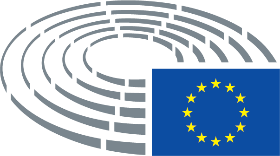 